Interior Architectural Design	        Course No. 38212	         Credit: 0.5Pathways and CIP Codes: Construction & Design (46.0000) - Design StrandCourse Description: An application level course designed to instruct students in the skills necessary to design interior architectural spaces that acknowledge client needs, legislated codes, historic, current and future trends, and public policy for residential (e.g. single family homes, multi-family structures, homes for special needs, childcare centers, retirement homes, etc.), commercial and industrial buildings (e.g. office buildings, warehouses and manufacturing sites, etc.).Directions: The following competencies are required for full approval of this course. Check the appropriate number to indicate the level of competency reached for learner evaluation.RATING SCALE:4.	Exemplary Achievement: Student possesses outstanding knowledge, skills or professional attitude.3.	Proficient Achievement: Student demonstrates good knowledge, skills or professional attitude. Requires limited supervision.2.	Limited Achievement: Student demonstrates fragmented knowledge, skills or professional attitude. Requires close supervision.1.	Inadequate Achievement: Student lacks knowledge, skills or professional attitude.0.	No Instruction/Training: Student has not received instruction or training in this area.Benchmark 0: CompetenciesBenchmark 1: CompetenciesI certify that the student has received training in the areas indicated.Instructor Signature: 	For more information, contact:CTE Pathways Help Desk(785) 296-4908pathwayshelpdesk@ksde.org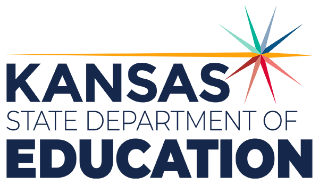 900 S.W. Jackson Street, Suite 102Topeka, Kansas 66612-1212https://www.ksde.orgThe Kansas State Department of Education does not discriminate on the basis of race, color, national origin, sex, disability or age in its programs and activities and provides equal access to any group officially affiliated with the Boy Scouts of America and other designated youth groups. The following person has been designated to handle inquiries regarding the nondiscrimination policies:	KSDE General Counsel, Office of General Counsel, KSDE, Landon State Office Building, 900 S.W. Jackson, Suite 102, Topeka, KS 66612, (785) 296-3201. Student name: Graduation Date:#DESCRIPTIONRATING0.1Demonstrate an understanding of industry standards for personal safety including the safe use of tools, equipment, and hazardous materials0.2Demonstrate time management skills.0.3Create and utilize employment documents including a resume and portfolio.0.4Demonstrate job seeking and interview skills.0.5Understand and respond to performance reviews.#DESCRIPTIONRATING1.1Examine Education and training requirements and opportunities for career paths in building/interior design.1.2Examine legislation, regulations, and public policy affecting the building industry.1.3Assess community, family and financial resources needed to achieve client’s goals.1.4Compare historical architectural trends to current building/interior architectural trends.1.5Consider future trends in building/interior architectural design. 1.6Determine the effects that the principles and elements of interior architectural design have on the individual, aesthetics and function.1.7Review measuring, estimating, ordering, purchasing and pricing skills.1.8Draw an interior space (elevation, section, single point perspective, and/or multi point perspective) to scale, using correct architectural symbols and drafting skills.1.9Create floor plans, furniture layout plans, decorative lighting plans, and decorative ceiling plans using computer design software.1.10Examine floor plans for efficiency and safety and areas including, but not limited to, zones, traffic patterns, storage, electrical and mechanical systems.1.11Utilize applicable building codes, universal guidelines, and regulations in planning interior spaces.